Сумська міська радаVIІ СКЛИКАННЯ LXIV СЕСІЯРІШЕННЯвід 13 листопада 2019 року № 5863-МРм. СумиВраховуючи звернення громадян, розроблені та надані технічні документації із землеустрою щодо встановлення (відновлення) меж земельної ділянки в натурі (на місцевості), відповідно до протоколу засідання постійної комісії з питань архітектури, містобудування, регулювання земельних відносин, природокористування та екології Сумської міської ради від 03.10.2019 № 169           та статей 12, 40, 79-1, 116, 118, 120, 121, 122, частини 14 статті 186 Земельного кодексу України, статті 55 Закону України «Про землеустрій», керуючись пунктом 34 частини першої статті 26 Закону України «Про місцеве самоврядування в Україні», Сумська міська радаВИРІШИЛА:Затвердити технічні документації із землеустрою щодо встановлення (відновлення) меж земельної ділянки в натурі (на місцевості) та надати у власність земельні ділянки громадянам, які знаходяться у них в користуванні для будівництва і обслуговування житлового будинку, господарських будівель і споруд згідно з додатком.Секретар Сумської міської ради                                                            А.В. БарановВиконавець: Клименко Ю.М.Додаток до рішення Сумської міської ради «Про надання у власність громадянам земельних ділянок, які знаходяться у них в користуванні»від 13 листопада 2019 року № 5863-МРСПИСОКгромадян, яким надаються у власність земельні ділянки для будівництва і обслуговування житлового будинку, господарських будівель і споруд за рахунок земель житлової та громадської забудови Сумської міської ради		Секретар Сумської міської ради                                                                                                                                         А.В. БарановВиконавець: Клименко Ю.М.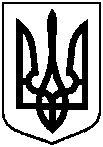 Про надання у власність громадянам земельних ділянок, які знаходяться у них в користуванні № з/пПрізвище, ім’я, по батькові реєстраційний номер облікової картки платника податків або серія та номер паспортуАдреса земельної ділянки,кадастровий номерПлоща згідно з    обміром,гаПередається у власність, га№ з/пПрізвище, ім’я, по батькові реєстраційний номер облікової картки платника податків або серія та номер паспортуАдреса земельної ділянки,кадастровий номерПлоща згідно з    обміром,гаПередається у власність, га№ з/пПрізвище, ім’я, по батькові реєстраційний номер облікової картки платника податків або серія та номер паспортуАдреса земельної ділянки,кадастровий номерПлоща згідно з    обміром,гаПередається у власність, га123451.Башук Костянтин Олександрович,пров. Санаторний, 6,5910136300:08:062:00230,07220,07222.Васюкова Ганна Миколаївна,Бавикін Сергій Анатолійович,вул. Полтавська, 2,5910136300:06:023:00640,0617½ від 0,0617½ від 0,06173.Бідюк Олег Миколайович,вул. Твардовського, 14,5910136300:14:013:00190,10000,10004.Тупиленко Ніна Олексіївна,вул. 1-ша Продольна, 29,5910136600:20:015:00030,03820,03825.Тюшевський Віктор Анатолійович,Тюшевська Ірина Олександрівна,Шамотайло Світлана Дмитрівна,Тюшевський Антон Вікторович,1-й Парковий проїзд, 7/1,5910136300:09:017:00070,06030,06036.Сокол Тетяна Петрівна,провул. Линтварьових, 27,5910136600:07:010:00260,06340,06347.Братушка Світлана Миколаївна,вул. Дмитра Косаренка, 24,5910136600:17:022:00250,06810,06818.Панов Леонід Олексійович,вул. Пушкіна, 21,5910136600:21:009:00250,0900½ від 0,09009.Касека Алла Іванівна,Рязанцева Олена Олександрівна,Кіріченко Любов Миколаївна,Грищенко Андрій Миколайович,вул. Крилова, 23,5910136600:23:023:00010,067021/100 від 0,0670171/400 від 0,067057/400 від 0,067022/100 від 0,0670